NAME:    …………………………………………INDEX NO…………………CANDIDATE SIGNATURE………………….      .DATE……………………..121/2MATHEMATICS ALT A.PAPER 22 ½    HOURS END OF TERM TWO FORM FOUR   2019Kenya Certificate of Secondary Education INSTRUCTIONS TO CANDIDATESWrite your name and index number in the spaces provided above.Sign and write the date of examination in the spaces providedThis paper consists of two sections: Section I and Section II.Answer all the questions in Section I and only five from section IIAll answers and working must be written on the question paper in the spaces provided below each question.Show all the steps in your calculations, giving your answers at each stage in the spaces below each question.Marks may be given for correct working even if the answer is wrong.Non- programmable silent electronic calculators and KNEC Mathematical tables may be used except where stated otherwise. Candidates should check the question paper to ascertain that all the 24 questions are printed.For Examiner’s Use OnlySECTION ISECTION II                          Grand                       Total                             THIS PAPER CONSIST OF 15 PRINTED PAGESSECTION I (50MARKS)Answer all questions in this section in the spaces provided1. Use logarithm, correct to 4 decimal places to evaluate                                                                                                      (4marks)2. Make V the subject of the formulaMgh -                                                                                                 (3marks)3. In the figure below PQ is parallel to RS. PS and QR intersect at A. Given that PQ=9cm,            RS=3cm and AS=4cm, calculate the length of PS                                                   .(3marks)4. During the 1998 Safari rally, our local driver Patrick Njiru covered 550km in 2hours.Find the   percentage error in his speed.                                                                                          (3marks)5. Without using tables or calculator evaluate                                                                                                                (3marks)6. The area of a sector of a circle of radius 15cm is 270cm2 .If the area of the sector subtends an angle Ø at the centre of the circle, calculate: Use π= 22/7a) The size of angle Ø in radians                                                                                        (2marks)b) The length of the arc subtended by the angle Ø                                                           (1mark)7. Two taps P and Q can fill a cistern in 6 minutes and 4 minutes respectively. Another tap R      can drain the same cistern in 8 minutes. Tap Q and R are opened for 2 minutes and then tap P     is opened. Find the time taken to fill the cistern.                                                             (3marks8. If find the values of a, b, c and d where they are rational numbers.                                                                                                                                                 (3marks)9.Given that OA = 3i + 2j - 4k and OB = 4i + 5j - 2k. P divides AB externally in the ratio 3: -2.Determine the position vector of P in terms of i, j and k.                        (3 marks)10. A two digit number is such that the product of its tens and ones is 56.When the digits are        reversed the number formed exceeds the original number by 9.   Find the number. (3marks)`11. The equation of a circle is   x2 – 8x + y2 + 12y + 16 = 0Determine the coordinates of the centre of the circle and its radius.				(3 Marks) 12. Solve for  in the equation.    6 Cos2 - Sin - 4 = 0 in the range 00       1800						(3 Marks)13a) Expand and simplify the expression    (1+2x)6                                                         (2 marks)b) Use the first four terms of the expression in (a) above to find the approximate value of (1.02)6                                                                                                                                            (2marks)                                                       14. The mass of a cylinder varies jointly as the square of the radius and its height. If the radius is         increased by 20% and the   height is decreased by 10%, find the percentage change in mass.                                                                                                                                             (3marks) 15. Evaluate                                                                                         (3marks)16. Find y given that 	is a singular matrix            (3marks)SECTION II   (50marks)Answer only five question from this section in the spaces provided17. The table below shows the income tax rates in a certain year.Mrs.Masau earned a basic salary of ksh18600 per month and allowances amounting to ksh 7800 per month. She claimed a personal relief of ksh 1080 per month.Calculate:Total taxable income in k£ p.a                                                                               (2 marks)i) the tax payable in ksh per month without relief                                                (4marks)ii)the tax payable in ksh per month after  relief                                                     (2marks)  Mrs. Musau’s net monthly income                                                                   (2marks)18.a)Complete the table below for   y=                                                 (2marks)b)  On the grid provided, draw the graph of y=  for -4≤x≤3. Use 2cm to       represent 1 unit on the x axis and 1cm to represent 5units on the y axis                      (3marks)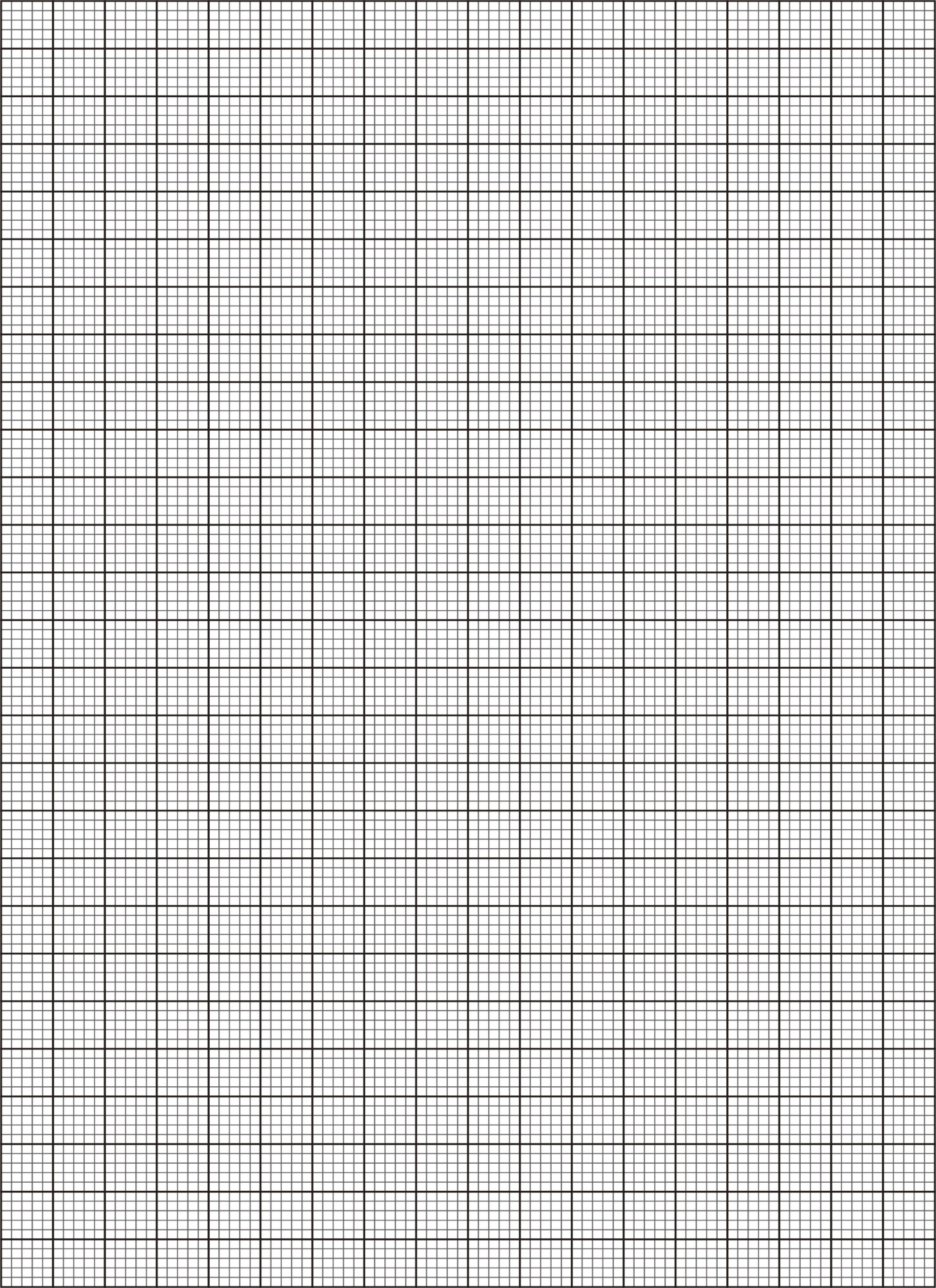 c) i) Use the equation to solve  the equation  =0                                   (2marks) ii) By drawing a suitable straight line on the graph, solve the equation  =0                                                                                             (3marks)19. In a second year class of a certain college, are boys and the rest are girls.of the boys        and   of the girls are right handed ,the rest are left handed. The probability that a right         handed students will answer a question correctly is   and the corresponding probability         for a left handed students is  irrespective of the sex.    (a)  Draw a tree diagram to represent the above information                                       (2marks) (b) Determine:i)The probability that a student chosen at random from the class is left hand            (2 marks)      ii)  The student is a girl and answers the questions incorrectly                                      (2mark)   iii)The probability that a question is answered correctly                                                 (4marks)20. The table below shows marks obtained by 60 form four students in an English test.  (a)  State the modal class                                                                                                    (1mark) (b)  Using an assumed mean of 52,Calculate:    (i)  The actual mean                                                                                                        (3marks)   (ii)  The standard deviation                                                                                            (3marks) (c) Estimate the median mark                                                                                            (3marks)21.The table below shows data collected from an experiment involving two variables P and TThe variables are believed to satisfy an equation of the form p=  where k and m are constants.For each of the value of T in the table above,write down the value of                  (2mark)(i) Using the scale 2cm to represent 1 unit on both axes draw a suitable straight line graph on the grid provided.                                                                                                 (3marks)ii) Use the graph to estimate the value of k and m                                                  (3marks)iii) Write down the equation connecting P and T                                                   (2mark)22. a)A plane flew due East to a town Q from a town P(600N,160W). The plane covered a              distance of 5400nm.        Find;i)Find the position of Q                                                                                                 (4marks) ii) The time at P when the time at Qis 0140hrs on a Wednesday.                             (3marks)    b)Another plane flew P to Q through the North Pole at a speed of 667km, determine the          time taken  by the  plane  (take π=, R=6370 km)                                               (3marks) 23.In the figure above, OPQ is a triangle in which OS = OP and PR: RQ = 2:1Line OR and SQ meet at T.Given that OP = p and OQ = q, express the following vectors in terms of p and q.(i) PQ	                                    (1 Mark)											(ii) OR		                (2 Marks)									 	(iii) SQ	(1 Mark)										 You are further given that ST = mSQ and OT = nOR. Determine the values of m and n. (6 marks)24. a) The first term of a geometric Progression is 4.If the common ration is 2, find the greatest number of Terms that will give a sum less than 40.                                                              (4marks)b) the 2nd,4th and 7th   terms of an Arithmetic progression are the first 3 consecutive terms of a Geometric progression ,if the common difference of the Arithmetic progression is 2,findi)the common ratio                                                                                                  (3marks)` `ii) the sum of the first eight terms of the Geometric progression.                                                           (3marks)12345678910111213141516Total1718192021222324TotalTotal income ink£per annumRate in shs per pound1-39003901-78007801-11,70011701-1560015601-19500Over 19500234577.5X-4-3-2-10123Y=-166-426     MarksNo. of  students40-4445-4950-5455-5960-6465-6970-745102015532P6.05.34.53.93.12.41.4T1.330.480.400.280.230.180.14